	2012年1月31日，日内瓦尊敬的先生/女士，1	针对6月23日电信标准化局第203号通函，我谨在此通知您：参加第15研究组上次会议的34个成员国在2011年12月16日举行的全体会议上未批准 ITU-T G.8113.1和ITU-T G.9980新建议书草案案文。2	未获批准的两份新建议书草案的名称如下：–  ITU-T G.8113.1建议书 – MPLS-TP在分组传送网络（PTN）中的操作、管理和维护机制。–  ITU-T G.9980建议书 – 宽带网络上客户端设备（CPE）的远程管理 – CPE广域网（WAN）管理协议（CWMP）。3	由于5个成员国的反对，ITU-T G.8113.1建议书未获批准，具体理由述于ITU-T第15研究组COM15-R27号报告第4.4.2节：www.itu.int/md/meetingdoc.asp?lang=en&parent=T09-SG15-R-0027。4	由于1个成员国的反对，ITU-T G.9980建议书未获批准，具体理由述于ITU-T第15研究组COM15-R27号报告第4.4.4节：www.itu.int/md/meetingdoc.asp?lang=en&parent=T09-SG15-R-0027。顺致敬意！电信标准化局主任
马尔科姆•琼森电信标准化局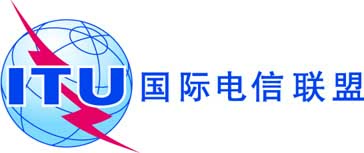 文号:电信标准化局第256号通函COM 15/GJ- 致国际电联各成员国主管部门电话：
传真：电子
邮件：
+41 22 730 5515
+41 22 730 5853tsbsg15@itu.int   抄送：- 致ITU-T部门成员；- 致ITU-T第15研究组的ITU-T部门准成员；- 致ITU-T学术成员；- 第15研究组正副主席；- 电信发展局主任；- 无线电通信局主任事由：ITU-T G.8113.1和ITU-T G.9980新建议书未获批准